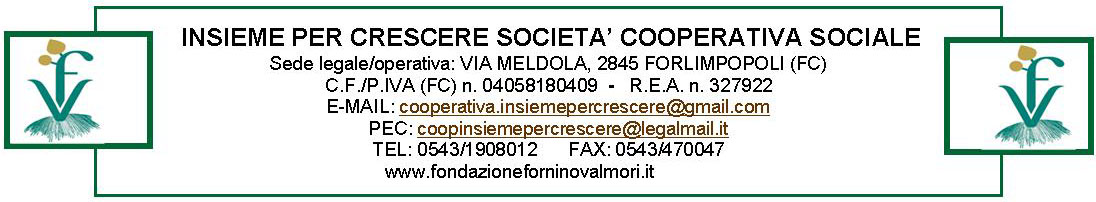 MODULO RECLAMI E SUGGERIMENTIIl sottoscritto/a (Cognome)……………………………………………..(Nome)………………………………….in qualità di: operatore                         familiareE-mail……………………..………………………………….N. cellulare…………………………………………. DESIDERA SEGNALARE (ESPRIMERE L’OGGETTO DEL RECLAMO O DEL SUGGERIMENTO)Data___________________Firma________________________________________________Il presente modulo va inserito nella cassetta “ASCOLTO CLIENTE” collocata alla reception per gli operatori e al market per i familiari.Il Coordinatore si impegna a fornire risposta in merito alle segnalazioni entro 30 giorni dalla data di ricezione del modulo (se non è in forma anonima). 